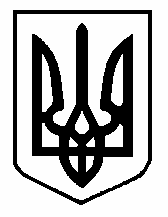 УКРАЇНА     ГАННІВСЬКА ЗАГАЛЬНООСВІТНЯ ШКОЛА І-ІІІ СТУПЕНІВПЕТРІВСЬКОЇ СЕЛЕЩНОЇ РАДИ ОЛЕКСАНДРІЙСЬКОГО РАЙОНУ КІРОВОГРАДСЬКОЇ ОБЛАСТІНАКАЗвід 03 вересня 2021 року                                                                                     № 150с.ГаннівкаПро проведення Тижня протидії булінгуЗгідно з річним планом школи на 2021- 2022  навчальний рік та з метою запобігання усіх проявів насилля у закладі, привернення уваги молоді та педагогів до проблематики насильства і травматизму та профілактики цих явищ, виховання соціальної відповідальності молодіНАКАЗУЮ:Заступнику директора з навчально-виховної роботи ОСАДЧЕНКО Н,М.:Забезпечити проведення Тижня з протидії булінгу з 13 по 17 вересня 2021р., з дотриманням законодавства України в частині запобігання поширенню гострої респіраторної хвороби COVID-19, спричиненої коронавірусом SARS-CoV2.Розмістити інформаційні матеріали «Стоп булінг» на офіційному сайті закладу.Провести шкільний етап  конкурсу відео та фоторобіт серед учнів в рамках соціального проєкту «Безпечна країна» до 17 вересня 2021р.Висвітлювати інформацію щодо проведення заходів Тижня з протидії булінгу на сайті закладу.Класним керівникам 1-9,11 класів, забезпечити проведення тематичних заходів (уроків, зустрічей, обговорення, тренінгів, форумів, конференцій, класних годин, дружніх зустрічей із батьками, квестів тощо), в тому числі дистанційно, з урахуванням карантинних обмежень.Контроль за виконанням даного наказу покласти на заступника директора з навчально-виховної роботи Ганнівської загальноосвітньої школи І-ІІІ ступенів РОБОТУ Н.А.Директор школи                                                                                                     О.КанівецьЗ наказом ознайомлені:                          :                                                                 Н.РоботаН.Осадченко